 Instituto Tecnológico de Lázaro Cárdenas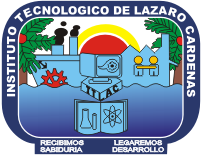 Conceptos Básicos del ProtocoloTaller de investigación IIMarco Antonio garduño medina28/02/17Hipótesis AlternativaComo su nombre lo indica, son posibilidades alternas de las hipótesis de investigación y nula: ofrecen una descripción o explicación distinta de las que proporcionan éstas.  